Рисование «Зажигаем огоньки»Материалы: нарисованные или напечатанные многоэтажные дома, приклеенные на бумагу формата А4 (темно-синего, черного тона, гуашь желтая, кисти, иллюстрации с изображением вечернего города.Ход работы:Понаблюдайте с детьми в вечернее время, как появляются звёзды и зажигаются огоньки в окнах домов.Раздать детям рисунки домов.Предложить детям показать, где у дома крыша, стены, окна (дети показывают и говорят «Вот крыша» и т. д.).Солнышко спряталось и в небе скоро появятся звезды (рассмотреть иллюстрацию с изображением вечернего города). Звёзды похожи на маленькие точки. Посмотрите на дома. Что появляется в окнах? (огоньки). Давай на рисунке тоже зажжем звезды и свет в окошках. Каким цветом мы будем рисовать огоньки? (желтым)Показать детям, как наносить мазки на бумагу, располагая их на равном расстоянии друг от друга – звёздочки, (обратить внимание, что звёзды нужно рисовать в верхней части листа); затем зажечь огоньки в окнах; напомнить, как правильно держать кисточку, набирать краску. «Вот сколько звёздочек и огоньков мы зажгли! Всюду стало светло!»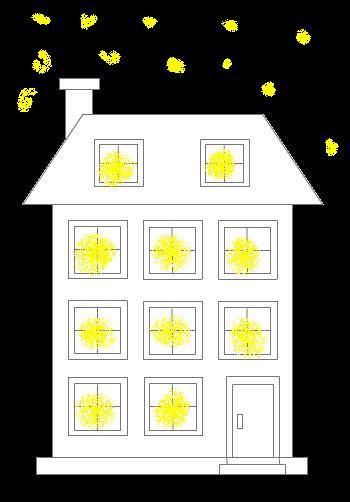 